Aktualizace Strategického rozvojového dokumentu obce Klokočov č.1Plánované akce v obci KlokočovJednotlivé akce budou realizované dle aktuálních dotačních výzev a ekonomických možností obce.  Zajištění chodu prodejnyOprava místní komunikace – výhledověRekonstrukce veřejného osvětlení – r. 2023Přístavba pergoly na volnočasové aktivity – výhledověRekonstrukce hasičárny – r. 2021-2023Oprava cest – výhledověVýsadba ovocných stromů podél obecních cest – r. 2023Nákup vhodných pozemků – průběžní dle ekonomické situace obceVybudování ČOV – výhledově dle finanční dotaceÚdržba požární nádrže – výhledověDořešení pozemku 88/9 – průběžněNástavba nad prodejnou – r. 2021/22Zdroje financováníRozpočet obceDotace a granty kraje VysočinaOperační programy ministerstev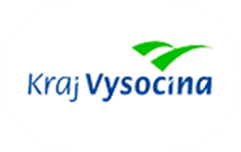 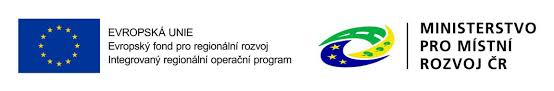 ZávěrStrategický rozvojový dokument bude zastupitelstvem obce průběžně vyhodnocován a aktualizován.Schvalovací doložkaAktualizace č.1 Strategického rozvojového dokumentu obce Klokočov byla předložena zastupitelstvu obce na jednání dne 14.01.2021 a schválena usnesením  č. 6 /2021/14.1.…………………………							   ………………………………..    Jana Hýblová						                          Hanka Zárubovámístostarosta 									starosta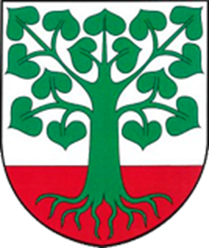 	           			          Obec Klokočov          Klokočov 105          583 01 Chotěboř          tel.: 734637256                       e-mail.: klokocovaci@seznam.cz                       web.: www.klokocov.eu